Zeilschool ’t Stekelbaarsje Mardyk 21, Elahuizen www.stekelbaarsje.nl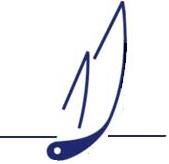 Paklijst
Schoolkamp groep 7a en 7b
22 t/m 24 juni 2022A.u.b. kleding voorzien van naam of teken.GereedInpakken voor schoolkampHoeslaken KussensloopSlaapzakZaklampTheedoekVuilniszak voor vieze en natte kledingKleding die vies en nat mag wordenOndergoedTrui(en) 
     * liever 1 te veel dan te weinig.ShirtsBroeken (kort en lang)
     * liever 1 te veel dan te weinig.Regenpak / zeilpakSchoenen en laarzen
     * Extra paar schoenen die nat mogen wordenKnuffel en/of leesboekHanddoekenToiletartikelenZonnebrandZonnebrilZwemkledingPet tegen de zonZakgeld (maximaal 10 euro)Snoep 
     * Vooraf inleveren bij de leerkracht, we delen dat onder de kinderen.